反复的副朝无发可剃，可怎么办？إذا كرر العمرة ولم يكن له شعر يحلقه فماذا يفعل[باللغة الصينية ]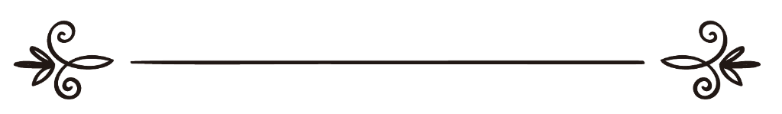 来源：伊斯兰问答网站مصدر : موقع الإسلام سؤال وجواب编审: 伊斯兰之家中文小组مراجعة: فريق اللغة الصينية بموقع دار الإسلام反复的副朝无发可剃，可怎么办？问：某人作了副朝，没有剃头发就穿上了衣服开戒了，正朝是因为此前两天刚作了副朝，而头上没有发可剃了，他也曾问过某学者，学者告诉他说：‘这样就算是开戒了’，请问：这说法对吗，要出罚赎宰牲吗？答：一切赞颂全归安拉谁作了副朝，剃了头开戒了，没有多久又作副朝了，头发还没有长出来，那就不用让剃头刀在头上刮一遍，而是完成奔走即算开戒，不出罚赎，至于头发长出来了，那就要让剃头刀在头上刮一遍。伊本欧塞米（祈主怜悯他）教长说：享受朝者最好是剪短头发，如果想剃光，就等到节日那天剃最好。有人问;:如果节日那天没有头发怎么办？教长回答说：但是，必然会长的，头发一个昼夜就能长出，剃刀刮一遍足矣。摘自（布哈林圣训集）之（朝觐章之注释）.他论及光秃没有一点头发的情况时说：如果是秃子，头上没有一点头发，那就免除了剃发或剪短，因为无发可剃（伊本盖目也如是说）。就好比一个人的手断掉了，那他不必然洗膀臂。但他说：‘让剃刀在头上刮一遍是可嘉的’，（这还需要商榷）。但是如果他害怕光头上还有几根发时，那为小心起见，就让剃刀在头上刮一遍。如果确信没有头发，让剃刀在头上刮一遍是徒劳的。这就好比有些学者说；哑巴如果想读古兰经时，动一下舌头和嘴唇就行了，这话毫无意义。正确的是;如果是秃头，就没有规定让剃刀在头上刮一遍，因为在头上刮一遍毫无意义，是徒劳的。教法不让人做徒劳的事情。除非但他担心头上有星点的头发时，出于小心，最好是让剃刀在头上刮一遍。摘自伊本盖目的著作《足用经注》。由此而论，如果他因为两天前刚剃过头，还没有长出头发，那就不需要剃了，副朝是成功的。如果有头发长出来了，那他应该让剃刀在头上刮一遍，如果没有这样做，那他不算开戒，这时他别穿缝制的衣服，他应该剃头，或剪短头发，这样做才算副朝开戒。对于因不懂得而违反的禁忌事项（即没有做完美而副朝开戒了）不用出罚赎。真主至知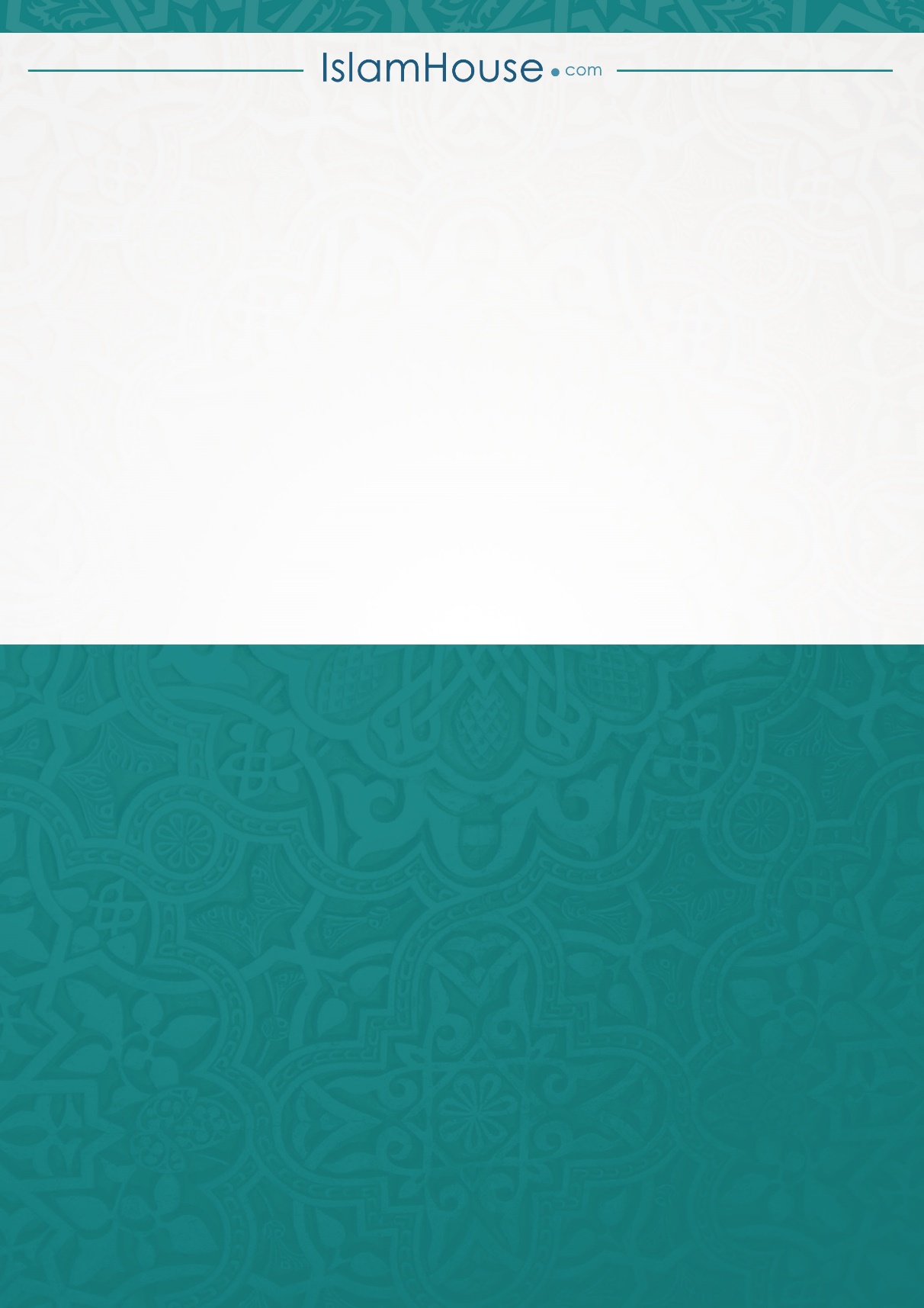 